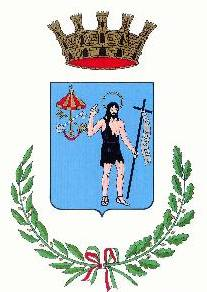 CITTA’ DI  MONTE SAN GIOVANNI CAMPANO     Provincia di Frosinone      Medaglia di Bronzo al Merito Civile     Cod.Fisc. 80002470609 - Part. IVA 00281730606Telef. 0775-289926 Fax 0775-289175 cap 03025 – Piazza G. MarconiE mail: segreteria.msgc@libero.it – pec: protocollo.msgc@pec.ancitel.itSERVIZIO: “AA.GG. Accesso ai documenti/Organizzazione e Metodi, Cultura e Biblioteca,Demografico, Stato Civile, Elettorale, Anagrafico e leva,  Attività Economiche e Produttive eSocio Assistenziale e Scolastico, U.R.P., Trasparenza, Protocollo, Archivio, Gestione  Servizio Internet” Allegato “A”AL COMUNE DIMONTE SAN GIOVANNI CAMPANO Piazza G. Marconi snc DOMANDA PER LA CONCESSIONE IN USO DELLA PALESTRA COMUNALEIl/La sottoscritto/a 	 , nato a 	______________ il _______________CF 	 e  residente  a ___________________  in via ___________________ ,  in qualità di responsabile   del   	______________(n. cellulare 	 )C H I E D EDi poter usufruire della palestra Comunale sita presso la scuola _______________________________ Nei seguenti giorni:La    ragione    sociale    dell’Associazione     o    del    Gruppo    sportivo    o    comitato:    denominazioneIl programma delle attività____________	Data inizio uso	Data fine uso	L’impegno di restituire locali nelle condizioni di pulizia e agibilità in cui sono consegnati dal Comune; Eventuale copia dello statuto;A questo propositoDichiarache l'attività svolta non ha fini di lucro; di aver preso visione delle linee guida per l’utilizzo della palestra Comunale come stabilito nelle linee guida per l’utilizzo della stessa. che durante la presenza degli atleti in palestra sarà presente almeno un responsabile dell’Associazione  o del Gruppo  SI impegna a conservare e restituire alla conclusione dell’utilizzo le chiavi dei locali ed a non farneduplicati; a rispettare e far rispettare tutte le norme per il corretto uso delle attrezzature e dell’impianto.Monte San Giovanni Campano, lì_____________	                                                       IN FEDE                                                                                                                                                                _____________________                                                 LUNEDI’dalle orealle oreMARTEDI’dalle orealle oreMERCOLEDI’dalle orealle oreGIOVEDI’dalle orealle oreVENERDI’dalle orealle oreSABATOdalle orealle oreDOMENICAdalle orealle ore